			Verksamhetsår 2019 - 2020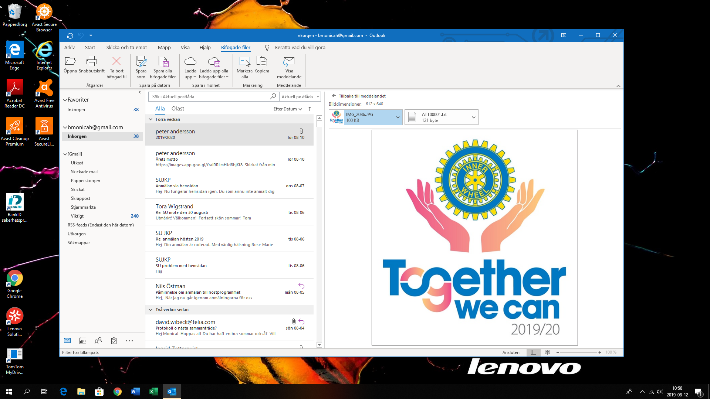 			Månadsbrev 5-6			President Eva Stener				Sekreterare Ingrid Zetterqvist	Välkommen till månadsmöten!Årets motto: Together we canKallelse 1:		Måndag den 25.11.2019Program:		Rosenmetoden är en kroppsbehandling som arbetar med lätt                                        beröring.Margareta Nordgren rosenterapeut lär oss mer.Tid och plats:	Kl.18.30 på Stora HotelletKostnad:		170 kr för varmrätt, lättöl/vatten, kaffe och chokladbitAnmälan		Senast torsdag den 21november till Ann-Marie Gullberg                                        036-137429 eller till Kerstin Ockander tel.073-091758Gäster är varmt välkomna!Kallelse 2:		Måndag den 9.12-2019 Program:                         Julfest med JönköpingsIWC som våra gäster.                                       Julmusik som underhållning.                                       Lotteri: Vår klubb svarar för vinster så vi ber er ta med ett                                                    julpaket.Tid och plats:                  Klockan 18.00 på Ester Kök och Bar. OBS! tid och plats.       Kostnad:                              kr.för julbord lättöl/vatten,kaffe Anmälan:                        Senast torsdag den 5 december till Ann-Marie eller Kerstin                                        tel. se ovan.                                       Gäster är även varmt välkomna till julfesten.Klubbmeddelande.          Vi har skickat första bidraget till vårt fadderbarn Abraham för                                         att bidra till hans utbildning till sjuksköterska. Mer inf. nästa                                        möte.                                        Vi har fått mycket tack för vårt värdskap vid Distriktsårsmötet                                         som hölls 12 oktober och även trivselkvällen dagen före.Kul!                                        Hundalmanacka kommer snart för den som vill köpa.                                        Vi planerar för ett möte med vår vänortsklubb i Stade.                                        Tyvärr måste jag påminna er som inte har betalat årsavgiften                                        att göra det snarast, skattmästaren ligger ute med pengar.                                        Bangiro 5295-6257 är det som gäller.  Obs! Det står fel i                                         matrikeln.                                        Om ngn.inte har namnskylt går det bra att beställa av                                         klubbmästarna.Kommande program:        10 januari firar vi Inner Wheeldagen                                          IWC finns i över 100 länder med över 100 000 medlemmar,                                         och vi firar alla den här dagen,rätt häftigt tycker jag.IW-hälsning, Eva Stener   